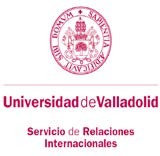 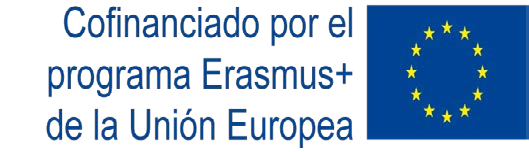 ANEXO ID./    Dña. 		 con DNI 	y con destino en el  Departamento  de  	 	de la Universidad de Valladolid,DECLARO RESPONSABLEMENTEQue no me hallo incurso/a en ninguna de las prohibiciones para obtener la condición de beneficiario/a de subvenciones señaladas en el artículo 13 de la Ley 38/2003, de 17 de noviembre, General de Subvenciones, y que me encuentro al corriente de las obligaciones tributarias y frente a la seguridad social, de conformidad con el artículo 6.f) del Decreto 27/2008, de 3 de abril.En 	, a 	de 	de 20 . (Firma)Fdo: (Nombre y apellidos)SRA. VICERRECTORA DE INTERNACIONALIZACIÓN.Página 23 de 25SERVICIO DE RELACIONES INTERNACIONALESCasa del Estudiante. Real de Burgos, s/n - 47011. Valladolid - ESPAÑA.    +34 983 423590  / +34 983 184919	 movilidad.staff@uva.eswww.relint.uva.es